UNDERGRADUATE CURRICULUM COMMITTEE (UCC)
ACTION FORM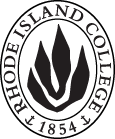 Report of Undergraduate Curriculum Committee ActionDocument(s):  #22-23-004 Recommendation:   Approve.            Date of Action:  12/16/2022Originated by: Tommy Ender	                         Dept. History/SEDRecommended by Undergraduate Curriculum Committee            (Department, Person, or Group)     Effective date: Fall 2023.Catalog citations:  See pages on Curriculum website.Comments: #004 asks to approve the creation of a new 4-credit course: HIST 243 Latino Peoples and US History, to be used as a free elective but also as a restricted elective in several programs, including History, Secondary Ed. History, Global Studies and Modern Languages (Latin American Studies). Clearly a good addition to the curriculum of an Hispanic Serving Institution.APPROVALSChair, Undergraduate Curriculum Committee:  Susan Abbotson   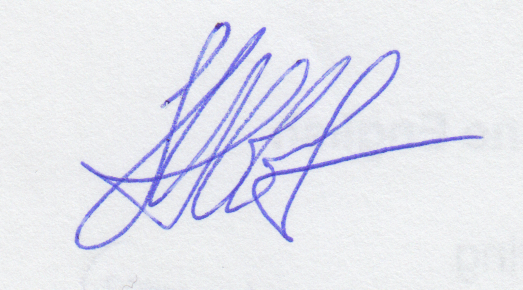 Date: 12/16/2022Report of Undergraduate Curriculum Committee ActionDocument(s):  #22-23-005 Recommendation:   Approve.            Date of Action:  12/16/2022Originated by: Stefan Battle	                         Dept. Chair SWRK BSWRecommended by Undergraduate Curriculum Committee            (Department, Person, or Group)     Effective date: Fall 2023.Catalog citations:  See pages on Curriculum website.Comments: #005 asks to approve a revision to simplify the prerequisites for three SWRK courses: SWRK 301 Policy Analysis and Practice; SWRK 324: Diversity and Oppression I; SWRK 325 Diversity and Oppression II, to allow students more flexibility in when to take them (all will now use the simpler SWRK 200 as their prerequisite).APPROVALSChair, Undergraduate Curriculum Committee:  Susan Abbotson   Date: 12/16/2022Report of Undergraduate Curriculum Committee ActionDocument(s):  #22-23-006 through #22-23-009 Recommendation:   Approve.            Date of Action:  12/16/2022Originated by: Michelle Brophy-Baermann	                         Dept. Chair POLRecommended by Undergraduate Curriculum Committee            (Department, Person, or Group)     Effective date: Fall 2023.Catalog citations:  See pages on Curriculum website.Comments: This first bundle covers changes to the Geography program and courses, as #006 asks to approve the deletion of the Geography BA major (keeping the Minor). In light of this, #007 asks to delete several GEOG courses that will no longer be needed and for which there is no faculty interest to teach and there remain plenty for those in the minor to choose. These deletions will affect Environmental Studies major and minor but not their total credits): GEOG 301 Natural Resource Management GEOG 303 Historical Geography of The United States, GEOG 307 Coastal Geography, GEOG 309 New England Landscapes Pre-1900, GEOG 310 New England Landscapes Since 1900, GEOG 339 Metropolitan Geography Past, Present and Future, and GEOG 460W Senior Seminar: Theory and Research. #008 is separate as needs different signatures as it is the deletion of a General Education connections course: GEOG 261 Globalization, Cities and Sustainability. #009 asks to renumber, retitle and cross-list what was GEOG 304 to become GEOG 209 Political Geography of Rhode Island and be added to the catalog also as POL 209, to allow it to be open to students earlier in their program and with the POL prefix to allow them to satisfy POL requirements. The department felt the content of this course better fits a 200-level course. A note will be added to the description to ensure student know they cannot take credit for both.APPROVALSChair, Undergraduate Curriculum Committee:  Susan Abbotson   Date: 12/16/2022Report of Undergraduate Curriculum Committee ActionDocument(s):  #22-23-010 Recommendation:   Approve.            Date of Action:  12/16/2022Originated by: Michelle-Brophy-Baerman	                         Dept. Chair POLRecommended by Undergraduate Curriculum Committee            (Department, Person, or Group)     Effective date: Fall 2023.Catalog citations:  See pages on Curriculum website.Comments: #010 was kept separate because as a new program it will need further approvals than the others. It asks for the creation of a Certificate of Undergraduate Study (CUS) in Geographic Information Systems for 16-18 credits, and notes that this will be the first undergraduate GIS certificate in Rhode Island, in a rapidly growing field of interest. It will be taught in person.APPROVALSChair, Undergraduate Curriculum Committee:  Susan Abbotson   Date: 12/16/2022Report of Undergraduate Curriculum Committee ActionDocument(s):  #22-23-011 through to #22-23-016Recommendation:   Approve.            Date of Action:  12/16/2022Originated by: Michelle Brophy-Baermann	                         Dept. Chair POLRecommended by Undergraduate Curriculum Committee            (Department, Person, or Group)     Effective date: Fall 2023.Catalog citations:  See pages on Curriculum website.Comments: This next bundle covers changes to the Political Science program and various POL and GEOG courses, including some cross-listing to allow them to be used in different programs, renumbering to allow for easier transfer, as well as other changes to allow for more choice in the program. There are also some deletions of courses for which there is no faculty interest to teach, though plenty of choice still remains (though the reduction in 3 credit classes means the lower number in the total credits ranger has to be raised from 40-44, to 41-44, but students will be taking the same number of courses to complete). #011 asks to cross-list of GEOG 338 as POL 338 Peoples, Houses, Neighborhoods and Cities and this last to be added to the catalog. The prerequisite is being revised and one extra credit hour to accommodate the addition of a semester long a research project (this change also affects Environmental Studies, Global Studies and Secondary Ed. Social Studies, but not change their total credits). #012 similarly asks for the addition of a credit hour to the currently cross-listed POL/GEOG 337 Urban Political Geography course, hour to accommodate the addition of a semester long a research project (this change also affects INGOs, Global Studies and Secondary Ed. Social Studies, but not change their total credits).#013 covers the revision of the Political Science BA major to update with the various course changes, including deleting the “London Course” offering, and also allow for more flexibility over the additional required courses beyond the core. The total goes from 40-44, to 41-44, and a note needs to be added to ensure POL 381 or POL 390 are taken for at least 3-credits. #014 wants to revise the three foundational POL courses (that are also Gen Ed. options in SB) to go from 200-level to 100-level to better reflect their use by freshmen. POL 202 American Government becomes POL 102, POL 203 Global Politics becomes POL 103, and POL 204 Introduction to Political Thought becomes POL 104, all with their titles and content unchanged. TES will need to be updated. #015 revises POL 306 to become POL 206 State and Local Government to allow students to take it earlier in the program, and for which the prerequisite will be removed. Though it will cover the same basic content, it will be at a 200-level, which the department feels is more appropriate for the content.  Finally, #016 wants to delete several POL courses (these will affect African Studies, Gender and Women’s Studies, Environmental Studies, INGOs, Secondary Ed. Social Studies and the International Business minor, but will not affect any total credits): POL 318 Crises of Liberalism, POL 333 Law and Politics of Civil Rights, POL 342 The Politics of Global Economic Change, POL 444 British Politics and Cultural Studies, and POL 445 European Political Geography. APPROVALSChair, Undergraduate Curriculum Committee:  Susan Abbotson   Date: 12/16/2022Report of Undergraduate Curriculum Committee ActionDocument(s):  #22-23-017, #22-23-018, and #22-23-023Recommendation:   Approve.            Date of Action:  12/16/2022Originated by: Robyn Linde	                  		Dept. POL and Director INGOSRecommended by Undergraduate Curriculum Committee            (Department, Person, or Group)     Effective date: Fall 2023.Catalog citations:  See pages on Curriculum website.Comments: This bundle covers changes to the INGOs Minor and CUS, that includes the creation of two new four credit POL courses that will be offered in both as restricted electives to expand the possible skill sets the program covers, as well as be available as free electives and possible restricted electives for the POL programs. #017 describes a new 4-credit POL course POL 240 Model United Nations (and will include participation in a local Mock United Nations) and #018 a new 4-credit POL course POL 340 Global Politics and Film that studies international relations as depicted through selected movies. #023 revises the INGOs CUS and minor to include these two new POL courses above as restricted electives (this will not affect total credits of either program).APPROVALSChair, Undergraduate Curriculum Committee:  Susan Abbotson   Date: 12/16/2022Report of Undergraduate Curriculum Committee ActionDocument(s):  #22-23-019 through to #22-23-022Recommendation:   Approve.            Date of Action:  12/16/2022Originated by: Michelle Brophy-Baermann	                         Dept. Chair POLRecommended by Undergraduate Curriculum Committee            (Department, Person, or Group)     Effective date: Fall 2023.Catalog citations:  See pages on Curriculum website.Comments: This next bundle covers changes to the Public Administration program and various PBAD and GEOG courses, including some cross-listing to allow them to be used in different programs and the deletion of a course (#020 PBAD 326 Public Sector Information Systems) that is being replaced in the PBAD program by the combination of PBAD 202 and GEOG 300, that will both be required), although the program will remain at 41-44 credits (this includes a 4 credit Gen Ed. course that will likely “double-count”). So, #019 revises GEOG 202 Geographic Information Systems I to have a cross-listing as a new PBAD 202 to allow for its clearer use in the PBAD program, just as #022 revises GEOG 308 Geographic Information Systems II to have a cross-listing as a new PBAD 308 to indicate its suitability as an elective for those in the PBAD program, as well as its requirement in the GIS CUS. Leaving #021 that revisesthe Public Administration (PBAD) program to switch around some courses from required electives to required (more often offered), but deletes another previously required course (less often offered) to keep the total credits the same. APPROVALSChair, Undergraduate Curriculum Committee:  Susan Abbotson   Date: 12/16/2022Report of Undergraduate Curriculum Committee ActionDocument(s):  #22-23-024 Recommendation:   Approve.            Date of Action:  12/16/2022Originated by: Mikaila Arthur	                         Dept. SociologyRecommended by Undergraduate Curriculum Committee            (Department, Person, or Group)     Effective date: Fall 2023.Catalog citations:  See pages on Curriculum website.Comments: #024 asks to approve the creation of an elective one-credit course SOC 215 Careers and The Social Sciences, to complement the recent ENGL 203 Careers in the Humanities as we move to offer our students more and better career guidance in the School of Arts and Sciences. This will have a prerequisite of FYW 100 and a minimum of 15 credits to catch students once they have settled a little and are looking for ideas as to how to use their chosen degrees.APPROVALSChair, Undergraduate Curriculum Committee:  Susan Abbotson   Date: 12/16/2022Report of Undergraduate Curriculum Committee ActionDocument(s):  #22-23-025 and #22-23-026Recommendation:   Approve.            Date of Action:  12/16/2022Originated by: Sue Abbotson	                         Dept. EnglishRecommended by Undergraduate Curriculum Committee            (Department, Person, or Group)     Effective date: Fall 2023.Catalog citations:  See pages on Curriculum website.Comments: #025 Asks to approve the revision of the three ENGL concentrations, English BA, English with a concentration in Creative Writing BA and English with a concentration in Professional Writing BA to make them more flexible (less dense with more choice and overlap between the three) and to reduce all three from 44 credits to 40 each. It also includes revisions to ENGL 477 Internship in Professional Writing to update the description and prerequisite (to a simple 3.0 GPA rather than specific courses) to make it more clearly apply to all three majors. Students will have more elective choices and less single required courses. #026 revises the three ENGL minors in English, Creative Writing and Professional Writing to make them line up better with the Major revisions and to have all three be 20 credits (PW was 24).APPROVALSChair, Undergraduate Curriculum Committee:  Susan Abbotson   Date: 12/16/2022